Convolutional Neural Networks for Leaf Image-Based Plant Disease Classification Sachin B. Jadhav1, Vishwanath R. Udupi 2, Sanjay B. Patil 31 Department of Electronics and Telecommunication Engineering, Bharati Vidyapeeths College of Engineering Kolhapur, (Research-Scolar -VTU), Belagavi ,Karnataka, India2 Maratha Mandala Engineering College, Belagavi, Karnataka, India3 Shri. Chattrapati Shivajiraje College of Engineering, Bhor, Pune, IndiaINTRODUCTION Soybean crops are profoundly affected by diseases, which causes severe losses in the agriculture economy [1]. For instance, bacterial blight, frogeye leaf spot (FLS), and brown spots are the most common diseases that cause considerable damage to crops and a decrease in yield. The proposed pre-trained AlexNet convolutional neural network (CNN) model used for the classification of these three common diseases. Thus, accurate identification and diagnosis of soybean diseases are vital for high crop yield. In the naked eye approach, which is usually preferred by plant pathologists for detecting soybean diseases, subjective bias can occur because of the decision based on the experience and knowledge of experts [2].In recent years, various soybean diseases, like fungal such as brown spot, frog eye, rust), bacterial such as pustule and blight, and viral such as bean pod mottle virus explored for automatic detection. To obtain accurate diagnosis results, several researchers have deliberated automated soybean disease diagnosis based on digital image processing [3], pattern recognition [4], and computer vision [5].  A few systems able to work on images captured in fields with different conditions developed. Images acquired with a mobile phone, a method detects and classifies two soybean diseases, such as brown spot and frog eye [6]. For fifty testing samples, the K-NN classifier trained with a shape-based feature vector is shown to identify brown spot and frog eye with 70 % and 80% accuracy.A neural network-based system for classifying downy mildew, frog eye, and bacterial pustule infections reports an accuracy of 93.3% [7]. Another study presented a severity grading system using K-means clustering to automatically detect diseases (bacterial leaf blight, Septoria brown spot, and bean pod mottle virus) [8]. The efficacy of the system evaluated by comparing the results with the manual technique. Gui et al. [9] proposed a method for soybean disease detection based on salient regions and k-means clustering. Shrivastava et al. [10] proposed a method for detecting brown spot and frog eye, two common soybean diseases; they used shape features and K-nearest neighbors classification. Ma et al. [11] presented a technique for detecting insect-damaged vegetable soybean using hyperspectral imaging. Yao et al. [12] focused on hyperspectral images to study the damage caused by the herbicide glyphosate on soybean plants. Cui et al. [13] reported image processing techniques for quantitatively detecting rust severity from soybean multispectral images.While doing an extensive literature survey of these research work, we found some limitation in disease region segmentation and classification methods using image processing and computer vision techniques.Limitations:i)   Disease detection and segmentation are essential, but the diseases of soybean are involved in the real environment, and traditional segmentation methods such ask-means, color-based segmentation techniques cannot quickly and accurately obtain segmentation results [14]. ii) Machine learning methods, such as artificial neural networks (ANNs), Decision Trees, K-means, k nearest neighbors, and Support Vector Machines (SVMs), have been applied in image classification, which based on hand-engineered features [15]. Led to the performance of all these approaches depending heavily on the underlying predefined features [16]. The overall classification accuracy is therefore dependent, on the type of image processing and feature extraction techniques used.This apparent lack of significant advancements partially be explained by some problematic challenges posed by the image processing and computer vision techniques [17]:a. Uncontrolled capture conditions may present characteristics that make the image     analysis more difficult.b. The presence of complex backgrounds cannot easily separate from the region of interest (usually     leaf and stem).c. Boundaries of the symptoms often are not well defined.d. Traditional color-based segmentation methods like k-means, Fuzzy K-means, cannot    quickly and accurately obtain segmentation results.e. The traditional approach for image classification tasks based on hand-engineered    feature Performance of all these approaches depending heavily on the underlying      predefined features.f. Overtraining of classifiers, on the defined image database, can cause overfitting      problem which may leads inaccuracy in result.However, a recent trend in machine learning, such as deep convolutional neural networks (CNN’s), has demonstrated that learned representations are more effective and efficient. The main advantage of representation learning is that algorithms automatically analyze extensive collections of images and identify features that can categorize images with minimum error [18].	Few researchers proposed the use of CNN for leaf recognition and plant disease classification. Konstantins P. Ferentinos [19] presented convolutional neural network models to perform plant and disease, detection, and classification task using simple leaves images of healthy and diseased plants; it achieves an accuracy of 99.53%. Aravind Krishnaswamy et al. [20] presented AlexNet and VGG16 CNNs models to identify tomato disease, which achieves 97.29% for VGG16 net and 97.49% for AlexNet.Mohanty et al. [21] used pre-trained AlexNet CNN, for disease classification using transfer learning approach. The proposed system was able to classify 26 different diseases in 14 crop species using a database of 54,306 images with a classification accuracy of 99.35%.Yang Lu et al.[22] proposed a system based on CNNs to recognize 10 common diseases which distinguish between rice blast, rice false smut, rice brown spot, rice bakanae disease, rice sheath blight, rice sheath rot, rice bacterial leaf blight, rice bacterial sheath rot, rice seeding blight, and rice bacterial wilt.; it achieves an accuracy of 95.45%. All these proposed techniques use convolutional neural networks as both feature extractors and classifiers. We noticed that there is scope to enhance network performance by integrating the CNN network with shallow classifier. Hence, we propose two different approaches used to analyze the performance of networks. In the first approach, we use pre-trained convolutional neural networks as feature extractors and classifiers. In the second approach, we used a pre-trained convolutional neural network as feature extractors and trained on shallow machine learning SVM classifier.This study aims to introduce, the supervised machine learning CNN transfer learning as an approach for classifying three soybean plant diseases out of healthy one according to sample leaf images. This study presents main contributions in plant disease classification using pre-trained CNN networks with advanced Adam optimizers descent on an extensive data set for identification of specific disease symptoms in the soybean infected leaves, which could assist plant pathologists in diagnosing diseases.The paper organized as follows. Section 2 describes the image dataset of soybean leaves with the method and the materials used to experiment. While Section 3 describes the results of the proposed approach with the obtained evolution matrix. Finally, Section 4 concludes the paper by recommending methods for future improvement.RESEARCH METHOD Classify various categories of soybean plant diseases, an extensive collection of the plant’s leaf images is required. The images downloaded from the Plant Village database [23]. In this section, the methodology followed is discussed in detail.2.1. Materials2.1.1 Data set Data on soybean images downloaded from the plant village database. We analyze 1200 infected and healthy images of plant leaves, which have a spread of 4 class labels assigned to them. Figure1 shows one example each from every crop disease sample from the Plant Village dataset. In the proposed approaches described in this paper, we resize the images to 227 × 227 pixels for AlexNet and 224 × 224 pixels for remaining networks. We performed both the model optimization and predictions on these resized images.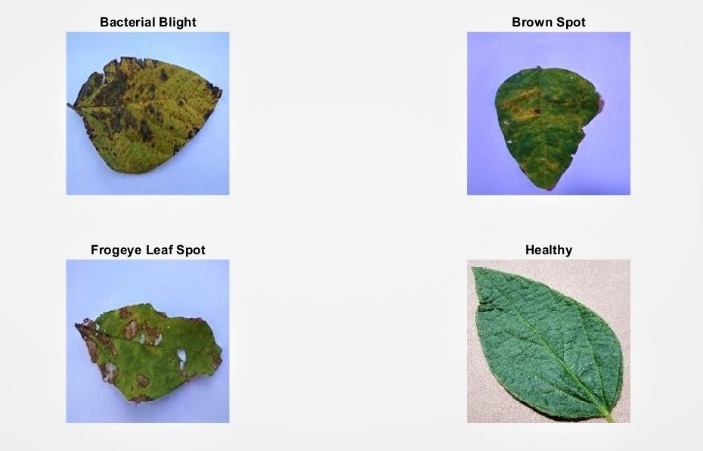 Fig.1: Sample images from the defined database2.1.2 Performance MeasureTo know how our proposed approaches perform on new image data, and also to keep a record of if any of our approaches are overfitting, we run all our experiments across an entire range of training and testing data set splits, explicitly in approximate distribution of 80% of the entire dataset used for training, and 20% for testing. The distributed samples per class of the dataset summarized in Table 1.Table 1. Data set used for training and testing of networks 2.2. MethodsIn this study, we analyze the performance of AlexNet, GoogleNet, VGG16, ResNet101, DensNet201 architectures on the Plant Village dataset by adapting already trained models on the ImageNet dataset using transfer learning. In this technique, we reconfigure the weights of layer fc8 in the case of AlexNet, ResNet101, DensNet201, and of the loss 3 classifier layers in the case of GoogleNet.In the first phase of the study, the preprocessed images applied as input to the CNN network. The proposed networks retrained for classifying the four class categories of leaf objects from the defined disease data set. The last layer was reconfigured and modified to the 4, which is set to the defined number of class categories (Fig. 3). The four-class categories in this study consisted of three disease classes, namely bacterial blight, brown spot, and FLS, and one healthy class. 2.2.1 Experiments	We use pre-trained CNN networks for experiments over defined dataset to estimate the effectiveness of our method. Experiment-I, based on the first approach, uses the CNN networks as both feature extractors and classifiers for the classification. Experiment-II based on the second approach uses the CNN networks as feature extractor and shallow classifier such as support vector machine (SVM) for the classification. The training epoch adjusted with our proposed method. All of these experiments evaluated under the 5-fold cross-validation strategy.	 The performance of the proposed network, using the first approach, some training parameters of the CNN networks were modified. The modification included setting the learning rate of the models as 0.0001 and setting the bias learning rate as 20 for the four fully connecter layers. The minibatch size set to 64, the number of epochs fixed to 30, and the number of iterations set to 330. The minibatch obtained by splitting the training data set into batches and the gradient descent applied for a network coefficient. Whereas experimentation based on the second approach uses modification in the learning rate of networks as 0.001 and the adaptive moment estimation (Adam) with a batch size of 64 for 30 epochs applied for a network coefficient update. All extracted features from CNN last layer were applied as an input vector to a shallow SVM classifier to classify the sample image from the image database. Experimental conditions depicted in Table 4.2.2 Architecture of the AlexNet and GoogleNet deep CNN modelsThe AlexNet, GoogleNet, VGG16, ResNet101, and DensNet201 network tested in the experiment problem, which involved the identification of soybean plant diseases from their leaf images. The convolutional neural network passes a raw image through the network layers and provides a final class as an output. The proposed network consists of 3 convolutional layers, each followed by a max-pooling layer.  ReLu activation function applied to the output of every convolutional layer and fully connected layer. The proposed networks consisted of fully connected layers, with each layer network learning to detect different features. Filters then applied to each training image at different resolutions, and the output of each convolved image used as the input to the next layer. Brightness and edge features were detected — the complexity of features that uniquely define the leaf object increases as the layers progress. Fig.2 shows the proposed pre-trained AlexNet, and the GoogleNet general CNN model included three main neural layers, namely convolutional layers, pooling layers, and fully connected layers. The three commonly used neural layers  discussed as follows [23]: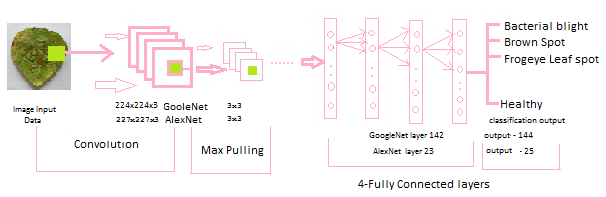 Figure 2: Proposed AlexNet and GoogleNet CNN general architecture 2.2.1 Convolutional layers: Convolution layers process the input images through a set of convolutional filters, each of which activates certain features from the images. Generally, the convolutional layer output represented by Eq. (1)                                           (1)Where p represents the pth layer, k ij denotes convolutional kernel, Nj denotes bias, and Mj denotes a set of input maps. The various parameters of architecture, such as the bias and the weight of the kernel, are typically trained using unsupervised learning approach [14, 19]. The raw input image applied to the convolutional layer through a set of filters, each of which activates certain features from the raw input image. In the convolutional layers, a CNN utilizes various kernels to convolve the whole raw input image as well as the intermediate feature maps, generating various feature maps. 2.2.2 Pooling layers:Pooling layers simplify the output by performing nonlinear downsampling, which reduces the number of parameters that the network must learn. In stochastic pooling, the probability p should first compute for each region j according to Eq. (2)                         Pi=             			 		                (2)Where S j is pooling region j, F is feature map, and i is every element index inside region j. Stochastic St, is, used in pooling operation for each future map   F, the stochastic (St) is expressed by:                                  x, y) ε P 		                 (3) Where α p, k x, y is the neuron activation at coordinate (x, y) in feature map F in pt h    layer,      w (x, y) is the weighing function.2.2.3 Fully connected layers:Fully connected layers “flatten” the network’s 2D spatial features into a 1D vector that represents image-level features for classification purposes. 2.3. Image preprocessing and labelingTo improve the recognition accuracy of the proposed models during feature extraction, the final images intended to used as the training and testing data sets for the proposed deep neural network classifier preprocessed for consistency. A total of 1200 soybean leaf sample images, preprocessed to input image dimensions of 227 × 227 × 3 for the AlexNet architecture model and 224 × 224 × 3 for the GoogleNet, VGG16, ResNet101, DensNet201 Network architecture. Then, the preprocessed sample images from the training data set were used to train these CNN architectures. These preprocessed image samples spread of 4 class labels assigned to them. Enhance the recognition accuracy of the proposed models, the conventional ML model training parameters, such as the max epoch, minbatch size, and learning rate, weight optimizer techniques were modified.2.4. AlexNet and GoogleNet CNN trainingNetwork training involves two stages: a forward stage and a backward stage. First, the main goal of the forward stage is to represent the input image with the current parameters (weights and bias) in each layer. Then, the prediction output is used to compute the loss cost with the ground truth labels. Second, according to the loss cost, the backward stage computes the gradients of each parameter by using chain rules. All the parameters are updated according to the gradients and prepared for the next forward computation. Network learning halted after sufficient iterations of the forward and backward stages. In the feedforward pass stage, we consider a soybean disease multiclass task with N classes and training samples. The squared-error function is given by:         		    (4)Where is the kth dimension of the t th pattern’s corresponding label, and is the value of the kth output layer unit in response to the t th input pattern? We have used supervised learning techniques to train the proposed CNNs to learn the classification of 4 various soybean diseases. Thus, from the image futures, CNNs learned to recognize soybean diseases based on maximized activation neurons with a stochastic response in the next higher layer Regression is applied in multiclass soybean disease classification task. Suppose H(m) and J(m) are defined training dataset, then {(H (1), J (1)),... ., (H (m), J (m))}, Ji ∈ (1, 2, . . ., k). The probability of classifying m as class J is:                                                         P (J|m (i) ) =                            (5)Retraining of pre-trained AlexNet and GoogleNet layersIn the pretraining phase, we have used trained deep architectures on a large data set, such as ImageNet, by using powerful machines [24]. The objective of this phase was to initialize network weights for the next phase. We aimed to use the advantages of these pre-trained architectures to enhance the results in the proposed disease classification task.Fig. 3 depicts the process of retraining the AlexNet and GoogleNet models from the raw input image with the predicted output probabilities of each disease. The input images of the network were resized to 227 × 227 pixels for AlexNet and 224× 224 pixels for GoogleNet, respectively. The output results represent the probabilities of each disease. We proposed retraining the deep CNN for developing an image classification model from the data set described in Table 1.We retrained these networks to classify four categories of soybean leaf diseases (Fig.3) [24]. The following steps were involved in retraining the networks:1. Loading the pre-trained network2. Reconfiguring the last three layers to perform a new recognition task3. Training the model with new data 4. Testing the performance result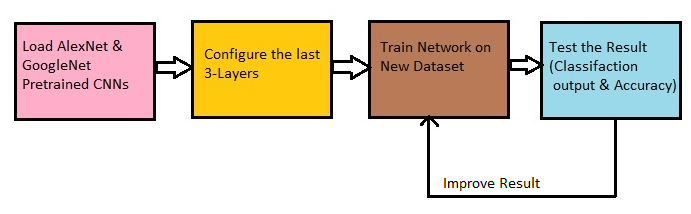 Figure 3.  Retraining process of AlexNet & GoogleNet CNNs model The architectures were reconfigured, modified, and adjusted to support the four defined classes shown in Table 2 and Table 3.                                                    Table 2. Architecture of retrained AlexNet model         Table 3. Architecture of retrained GoogleNet modelRESULTS AND DISCUSSION 3.1Results 3.1.1. Plot of the training progress using Adm optimizerWe aimed to improve the performance accuracy of the model over time. Progress plots obtained for the network training [24]. Figs. 4-8 depicts the training progress of the proposed architectures. Our models seem to have improved after the 50th iteration and then increased up to approximately 85-90 % validation accuracy for AlexNet, VGG16, ResNet101and DensNet201 CNN models. It means the network can converge on a solution. We have modified the training options by using advanced optimizers Adam instead of the vanilla Mini-batch gradient descent on a defined image data set and the network configuration as a result of changing the training parameter; we get a much better result more than 92.42% validation accuracy for GoogleNet model. We aimed to improve the performance accuracy of the models over time. Progress plots obtained for the network training.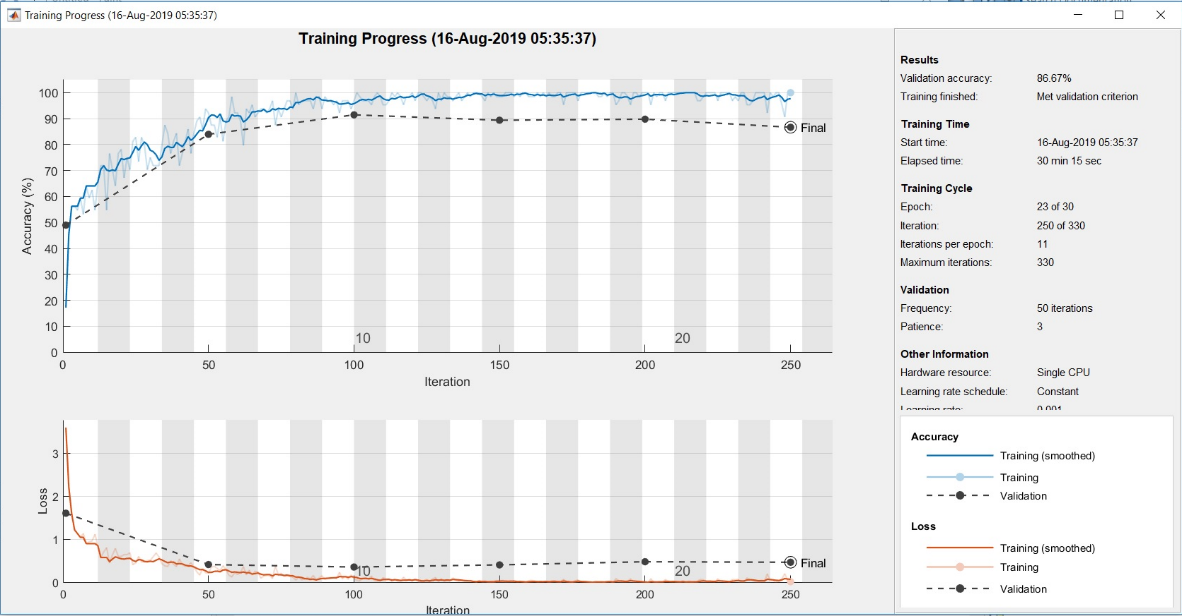 Fig. 4: Plot of training progress for bacterial blight class using AlexNet model.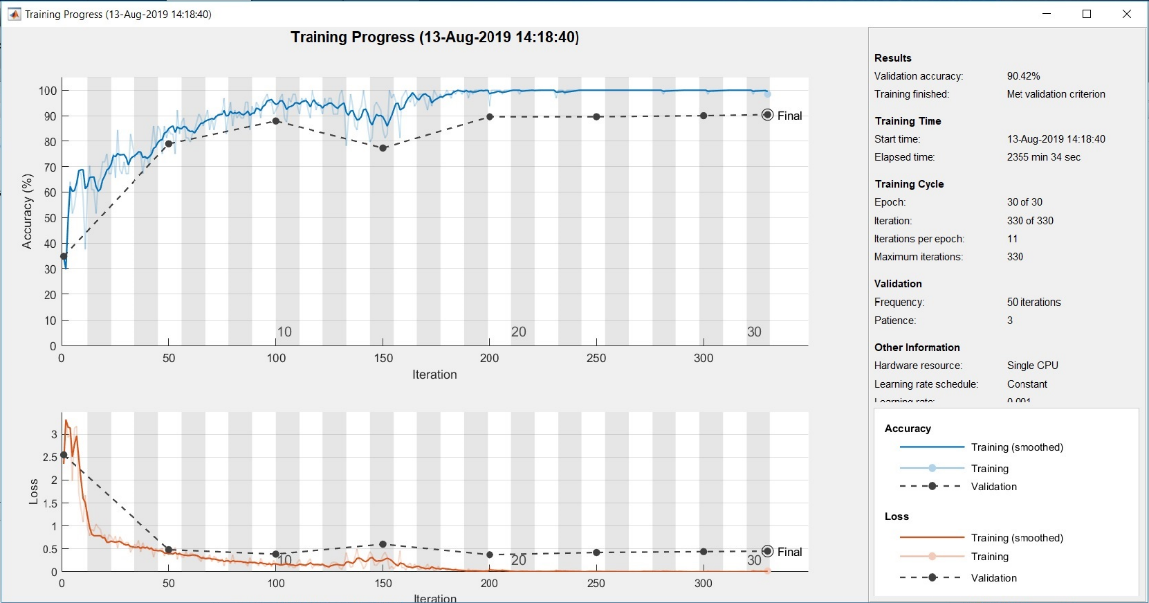 Fig. 5: Plot of training progress for bacterial blight class using GoogleNet model.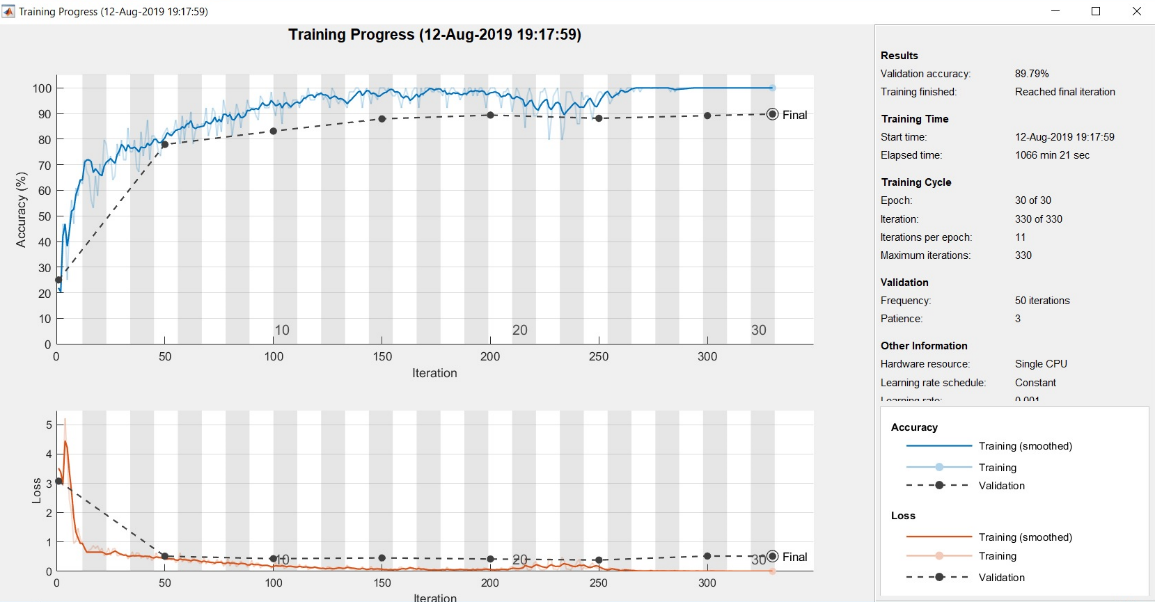 Fig. 6: Plot of training progress for bacterial blight class using VGG16model.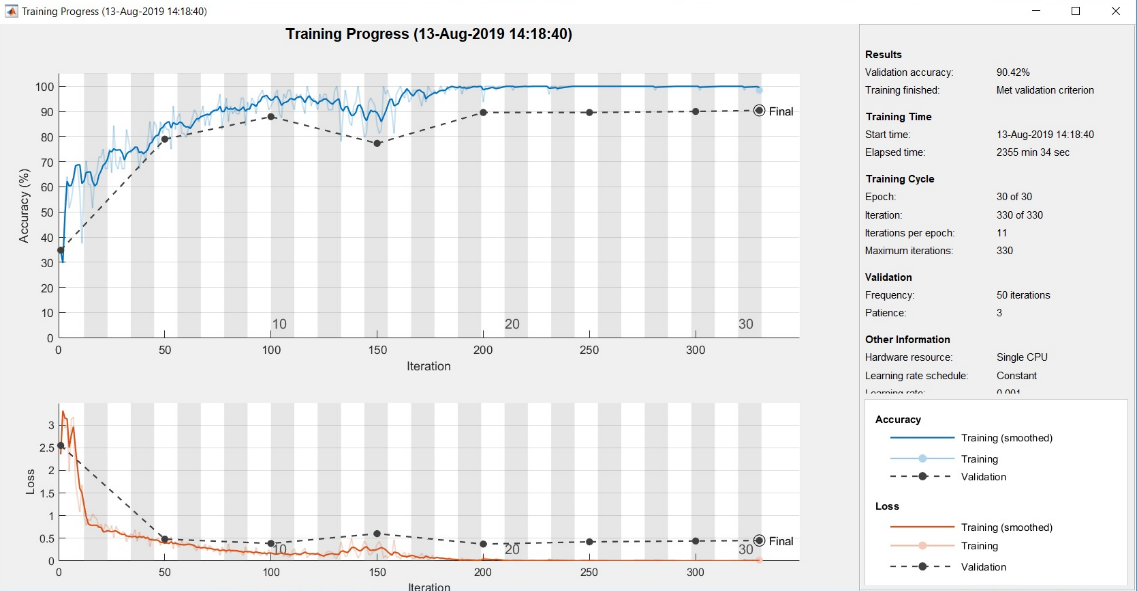 Fig. 7: Plot of training progress for bacterial blight class using ResNet101model.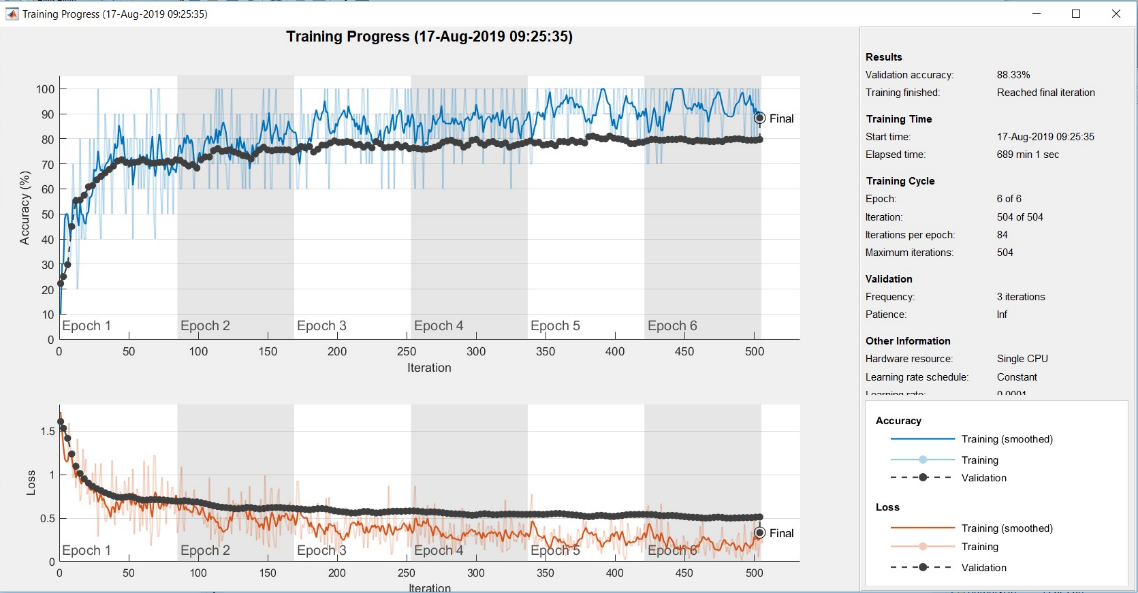 Fig 8: Plot of training progress for bacterial blight class using DensNet201mode.3.1.2 Confusion Matrix and Sophisticated Confusion Matrix Total 1200 data samples for 4 data classes are considered to train the CNNs model, and a total of 280 data samples considered for testing the performance of the system. From which, there are 14 data sample misclassified, 4 data in class1 misclassified, 3 data in class2 misclassified, and 7 data in class3 misclassified shown in Fig. 9 of confusion matrix of the predicted and actual class categories obtained using AlexNet CNN. So, classification accuracy for disease class 1 is 94.3%, disease class 2 is 95.7% disease class 3 is 90 %, and non-disease (healthy) class4 is 100%, respectively, which gives overall average accuracy of  95 %, shown in Fig. 10 of sophisticated confusion matrix for a leaf with Bacterial Blight, leaf with Brown spot, leaf with Frogeye spot and leaf with healthy summarized in Table 4.Table 4.  Classification Result of proposed CNN architectures 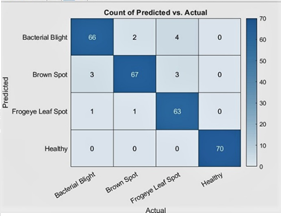         Fig. 9. Confusion matrix of AlexNet CNN (Predicted vs. Actual class)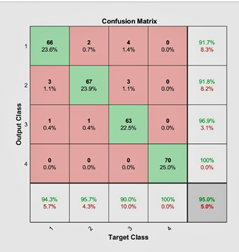 Fig. 10. Sophisticated confusion matrix of output class vs. Target class of AlexNet CNN.Similarly, the training data set of the GoogleNet CNN model included 1200 samples for the four data classes and 280 data samples considered for testing the performance of the system. Of these 280 samples, ten misclassified. Three data samples in class 1 misclassified, five data in class 2 misclassified, two data in class 3 misclassified as depicted in the confusion matrix of the GoogleNet CNN (Fig. 11). Thus, the classification accuracy for class 1 is 95.7%, class 2 is 92.9%, class 3 is 97.1%, and class 4 is 100%, which gives an overall average accuracy of 96.4%, shown in Fig. 12 of the sophisticated confusion matrix. The classification results for bacterial blight, FLS, brown spot, and healthy leaves summarized in Table 4.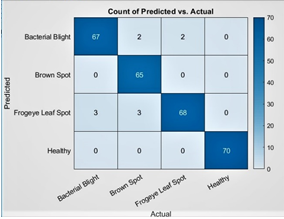           Fig. 11.  Confusion matrix of GoogleNet CNN (Predicted vs. Actual class)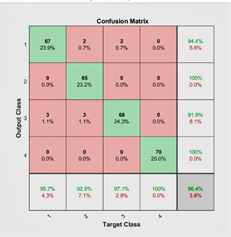 Fig. 12. Sophisticated confusion matrix of output class vs. Target class of GoogleNet CNN.    Similarly, the training data set of the VGG16 CNN model included 1200 samples for the four data classes and 280 data samples considered for testing the performance of the system. Of these 280 samples, ten misclassified. Five data samples in class 1 misclassified, three data in class 2 misclassified, two data in class 3 misclassified as depicted in the confusion matrix of the VGG16 CNN (Fig. 13). Thus, the classification accuracy for class 1 is 92.9%, class 2 is 95.7%, class 3 is 97.1%, and class 4 is 100%, which gives an overall average accuracy of 96.4%, shown in Fig. 14 of the sophisticated confusion matrix. The classification results for bacterial blight, FLS, brown spot and healthy leaves summarized in Table 4.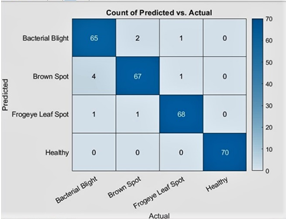                 Fig. 13.  Confusion matrix of VGG16 CNN (Predicted vs. Actual class)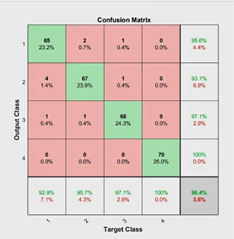 Fig. 14. Sophisticated confusion matrix of output class vs. Target class of VGG16 CNN.Total 1200 data samples for 4 data classes are considered to train the CNNs model, and a total of 280 data samples are supposed to test the performance of the system. Out of 70 test samples, 22 data sample misclassified, 4 data in class1 misclassified, 15 data in class2 misclassified, and 3 data in class3 misclassified shown in Fig. Fifteen of the confusion matrix of the predicted and actual class categories obtained using ResNet101 CNN. So, classification accuracy for disease class 1 is 94.3%, disease class 2 is 78.6%, disease class 3 is 95.7 %, and non-disease (healthy) class4 is 100%, respectively, which gives overall average accuracy of  92.1 %, shown in Fig. 16 of sophisticated confusion matrix for the leaf with Bacterial Blight, leaf with Brown spot, leaf with Frogeye spot and leaf with healthy summarized in Table 4.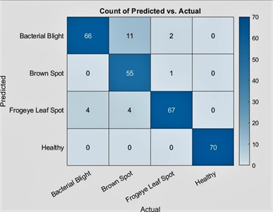 Fig 15.  Confusion matrix of ResNet101 CNN (Predicted vs. Actual class)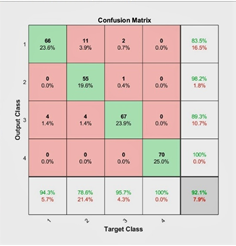 Fig.16. Sophisticated confusion matrix of output class vs. Target class of ResNet101 CNN.Similarly, the training data set of the DensNet201 CNN model included 1200 samples for the four data classes and 280 data samples considered for testing the performance of the system. Of these 280 samples, eighteen misclassified. Sixteen data samples in class 1 misclassified, one data in class 2 misclassified, and one data in class 3 misclassified as depicted in the confusion matrix of the DensNet201 CNN (Fig. 17). Thus, the classification accuracy for class 1 is 77.1%, type 2 is 98.6%, class 3 is 98.6%, and class 4 is 100%, which gives an overall average accuracy of 93.6%, shown in Fig. Eighteen of the sophisticated confusion matrix. The classification results for bacterial blight, FLS, brown spot and healthy leaves summarized in Table 4.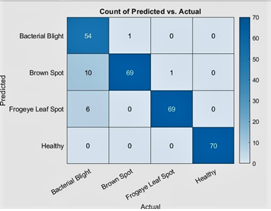 Fig 17.  Confusion matrix of DensNet201 CNN (Predicted vs. Actual class)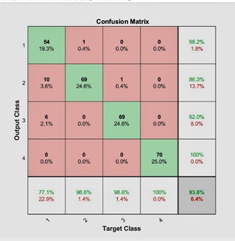 Fig 17.  Confusion matrix of DensNet201 CNN (Predicted vs. Actual class)3.1.3 Training performance and Accuracy ResultTables 5 – 8 presents the training performance of the AlexNet, GoogleNet, VGG16, and ResNet101 CNNs model with hyperparameter details. The tables indicate the elapsed time of training and the overall classification accuracy after testing new data.Table 5. Training performance of AlexNet CNNTable 6. Training performance of GoogleNet CNNTable 7. Training performance of VGG16 CNNTable 8. Training performance of ResNet101 CNNIn this study, 280 samples considered for validation of the AlexNet, GoogleNet, VGG16, ResNet101, and DensNet201 CNNs. A total of 70 samples tested in each disease class category. Figs. 19-23 depict the overall classification accuracy of the defined disease class categories when using the proposed CNNs model.Fig.19. Classification Result of AlexNet CNNFig. 20. Classification Result of GoogleNet CNNFig. 21. Classification Result of VGG16 CNNFig. 22. Classification Result of ResNet101 CNNFig. 23. Classification Result of DensNet201 CNN3.1.4 Comparative analysis with ML systemThe performance of the proposed CNN model was compared with that of a previous ML system implemented by Al-Bashish and et.al. [1]. The comparison is presented in Table 9, which indicates that the proposed model outperformed the ML system.Table 9. Comparative study of Proposed CNNs model with traditional ML systemConclusion In this study, we proposed a deep learning approach that involved using the AlexNet, GoogleNet, VGG16, ResNet101, and DensNet201 CNNs architectures to build a classifier model for the defined one nondisease and three disease classes (bacterial blight, brown spot, and FLS). The classification accuracies for the proposed pre-trained models were 95%, 96.4 %, 96.4 %, 92.1%, 93.6% respectively. We used the five-fold cross-validation strategy to analyze the performance of networks. We demonstrate the use of the pre-trained convolutional neural network as both feature extractors and classifiers outperform than traditional classifiers. The classification performed with the proposed models by modifying various hyperparameters, such as the minibatch size, max epoch, and bias learning rate. Our experimental results indicate that the proposed deep convolutional neural network models achieve the highest accuracy than the machine learning model in soybean disease classification. Future studies can attempt to develop our own CNN model in order to increase the performance rate of the model by varying the minibatch size, bias learning rate, and weight.ACKNOWLEDGEMENTS This work supported by Dr.V. S. Patil, Plant Pathology, Zonal Agricultural Research Station, Kolhapur under Mahatma Phule Krishi Vidyapeeth, Rahuri, Maharashtra India.REFERENCES  Al Bashish, D M Braik and S Bani Ahmad 2011 Detection and classification of leaf diseases using K-means-based segmentation and neural networks-based classification. Information Technology Journal, pp. 267-275.  Barbedo, Jayme Garcia Arnal 2016 A review on the main challenges in automatic plant disease identification based on visible range images. Biosystems Engineering, pp. 52-60. Jayme Garcia Arnal Barbedo 2013 Digital image processing techniques for detecting, quantifying and classifying plant diseases, Springer Plus 2 (1), pp.660–672. Barbedo JGA 2016 A review on the main challenges in automatic plant disease identification based on visible range images, Biosystem. Eng., pp. 52–60. Prashar K, Talwar R, Kant C 2015 A review on efficient identification of American cotton leaf diseases through training set. Int. J. Comput. Appl., pp.32–39 Shrivastava S, Hooda DS 2014 Automatic brown spot and frogeye detection from the image captured in the field. Am. J. Intell. Syst., pp.131–134 Gharge S, Singh P 2016 Image processing for soybean disease classification and severity estimation. In: Shetty N, Prasad N, Nalini N (eds) Emerging research in computing, information, communication and applications, Springer, New Delhi, pp. 493–500. Jadhav SB, Patil SB (2015) Grading of soybean leaf disease based on segmented image using k-means clustering, Int. J. Adv.Res. Electr. Commun. Eng.,pp.1816–1822Gui J, Hao, L Zhang, Q Bao, 2015 A new method for soybean leaf disease detection based on modified salient regions. Int. J. Multimedia Ubiquitous Engg., pp. 45–52. Shrivastava, S Hooda, D S, 2014 Automatic brown spot and frog eye detection from the image captured in the field. Am. J. Intell. Syst., pp. 131–134. Ma Y, Huang M, Yang, B Zhu Q, 2014. Automatic threshold method and optimal wavelength selection for insect-damaged vegetable soybean detection using hyperspectral images. Computer Electronics in Agriculture, pp. 102–110. Yao H, Huang Y, Hruska Z, Thomson S J, Reddy K N, 2012. Using vegetation index and modified derivative for early detection of soybean plant injury from glyphosate. Comput. Electron. Agric., pp.145–157.Cui D, Zhang, Q Li M, Hartman G L, Zhao Y, 2010 Image processing methods forquantitatively detecting soybean rust from multispectral images. Biosystem Engineering, pp.186–193. Jayme Garcia Arnal Barbedo 2013 Digital image processing techniques for detecting, quantifying and classifying plant diseases, Springer Plus, pp. 1-12. Lowe D G, 2004 Distinctive image features from scale-invariant keypoints, Int. J. Comput. Vis. pp. 91–110. Atabay H. A. 2016 A convolutional neural network with a new architecture applied on leaf classification. IIOAB J, pp.226–331. Jayme Garcia Arnal Barbedo 2016 A review on the main challenges in automatic plant disease identification based on visible range images, Biosystem Engineering, pp.52-60.Reyes A K, Caicedo J C and Camargo J E 2015 Finetuning deep convolutional networks for plant recognition. In CLEF (Working Notes), pp.1-9.Konstantinos P Ferentinos 2018 Deep learning models for plant disease detection and diagnosis, Computers and Electronics in Agriculture pp. 311–318. Aravind Krishnaswamy Rangarajan, Raja Purushothaman, Aniirudh Ramesh 2018 Tomato crop disease classification using pre-trained deep learning algorithm, Procedia Computer Science, pp. 1040–1047.Mohanty S P, Hughes D P, and Salath´e M 2016. Using deep learning for image-based plant disease detection, Frontiers in plant science, pp.1-10.Al Hiary H, S Bani Ahmad, M Reyalat, M Braik, and Z A L Rahamneh 2011Fast and accurate detection and classification of plant diseases, International Journal of Computer Applications, pp.31–38.  MathWorks 2018 Practical Deep Learning Examples with MATLAB, Mathworks, pp.1-33.G E Hinton 2012 A practical guide to training restricted Boltzmann machines, Mo- mentum, pp. 599–619.Goodfellow, Bengio 2016 Deep Learning, MIT Press.BIOGRAPHIES OF AUTHORS (10 PT)Article InfoABSTRACT Article history:Received Jun 12, 201xRevised Aug 20, 201xAccepted Aug 26, 201xPlant pathologists desire soft computing technology for accurate and reliable diagnosis of plant diseases. In this study, we propose an efficient soybean disease identification method based on a transfer learning approach by using a pre-trained convolutional neural network (CNN’s) such as AlexNet, GoogleNet, VGG16, ResNet101, and DensNet201. The proposed convolutional neural networks were trained using 1200 plant village image dataset of diseased and healthy soybean leaves, to identify three soybean diseases out of healthy leaves. Pre-trained CNN used to enable a fast and easy system implementation in practice. We used the five-fold cross-validation strategy to analyze the performance of networks. In this study, we used a pre-trained convolutional neural network as feature extractors and classifiers. The experimental results based on the proposed approach using pre-trained AlexNet, GoogleNet, VGG16, ResNet101, and DensNet201 networks achieve an accuracy of 95%, 96.4 %, 96.4 %, 92.1%, 93.6% respectively. The experimental results for the identification of soybean diseases indicated that the proposed networks model achieves the highest accuracy.Keywords:AlexNet CNNDisease ClassificationDeep CNNDensNet201 CNNGoogleNet CNNMachine Learning ResNet101 CNNVGG16 CNNPlant pathologists desire soft computing technology for accurate and reliable diagnosis of plant diseases. In this study, we propose an efficient soybean disease identification method based on a transfer learning approach by using a pre-trained convolutional neural network (CNN’s) such as AlexNet, GoogleNet, VGG16, ResNet101, and DensNet201. The proposed convolutional neural networks were trained using 1200 plant village image dataset of diseased and healthy soybean leaves, to identify three soybean diseases out of healthy leaves. Pre-trained CNN used to enable a fast and easy system implementation in practice. We used the five-fold cross-validation strategy to analyze the performance of networks. In this study, we used a pre-trained convolutional neural network as feature extractors and classifiers. The experimental results based on the proposed approach using pre-trained AlexNet, GoogleNet, VGG16, ResNet101, and DensNet201 networks achieve an accuracy of 95%, 96.4 %, 96.4 %, 92.1%, 93.6% respectively. The experimental results for the identification of soybean diseases indicated that the proposed networks model achieves the highest accuracy.Keywords:AlexNet CNNDisease ClassificationDeep CNNDensNet201 CNNGoogleNet CNNMachine Learning ResNet101 CNNVGG16 CNNCopyright © 2019 Institute of Advanced Engineering and Science. 
All rights reserved.Corresponding Author:Sachin Balkrushna Jadhav, Department of Electronics and Telecommunication Engineering,Bharati Vidyapeeths College of Engineering,Near Chitranagari, Kolhapur, M.S, 416013.Email: sachinbjadhav84@gmail.comCorresponding Author:Sachin Balkrushna Jadhav, Department of Electronics and Telecommunication Engineering,Bharati Vidyapeeths College of Engineering,Near Chitranagari, Kolhapur, M.S, 416013.Email: sachinbjadhav84@gmail.comCorresponding Author:Sachin Balkrushna Jadhav, Department of Electronics and Telecommunication Engineering,Bharati Vidyapeeths College of Engineering,Near Chitranagari, Kolhapur, M.S, 416013.Email: sachinbjadhav84@gmail.comSr. NoDisease classTraining SamplesTesting Samples1Bacterial Blight300702Brown Spot300703Frogeye Leaf Spot300704Healthy30070TotalTotal1200280LayerFunctionFilter sizeStrideConv 1Convolution 11x11x34Pool 1Max Pooling3x32Conv 2Convolution 5x5x481Pool 2Max Pooling3x32Conv 3Convolution3x3x2561Conv 4Convolution3x3x1921Conv 5Convolution3x3x1921Pool 5Max Pooling3x32LayerFunctionFilter sizeStrideConv 1Convolution 11x11x34Pool 1Max Pooling3x32Conv 2Convolution 5x5x481Pool 2Max Pooling3x32Conv 3Convolution3x3x2561Conv 4Convolution3x3x1921Conv 5Convolution3x3x1921Pool 5Max Pooling3x32Disease ClassBacterial BlightBacterial BlightBrown SpotBrown SpotFrogeye Leaf SpotFrogeye Leaf SpotHealthyHealthyAccuracyAccuracy   CNN ArchitectureActual PredictedActual PredictedActual PredictedActual PredictedTestAccuracy in (%)ValidationAccuracyin (%)AlexNet706670637063707095.086.6GoogleNet706770657068707096.490.4VGG16706570677068707096.489.7ResNet101706670557067707092.184.4DensNet201705470697069707093.688.3Epoch IterationTime Elapsed( hh: mm: ss)Mini-batchAccuracyValidationAccuracyMini-batchLossValidationLossBase Learning Rate1100:00:5317.19%48.963.60221.61500.001055000:08:0592.19%83.960.22250.42420.00101010000:14:0496.88%91.460.10840.36690.00101415000:19:3398.44%89.380.04150.41680.00101920000:24:53100%89.790.00540.48980.00102325000:30:15100%86.670.02500.47760.0010Epoch IterationTime Elapsed(hh: mm: ss)Mini-batchAccuracyValidationAccuracyMini-batchLossValidationLossBase Learning Rate1100:04:2621.88%25.00%     3.51643.07420.001055002:18:1382.81%   77.92%     0.38870.51790.00101010004:36:3292.19%83.13%0.18370.43280.00101415006:51:39100.00%87.92%0.04820.45930.00101920009:17:46100.00%89.38%0.03000.42160.00102325011:42:4498.44%88.13%0.09420.38630.00102830015:59:13100.00%89.17%0.00800.52250.00103033017:46:21100.00%89.79%0.00160.51750.0010Epoch IterationTime Elapsed(hh: mm: ss)Mini-batchAccuracyValidationAccuracyMini-batchLossValidationLossBase Learning Rate1100:10:0734.38%34.79%     2.35492.55060.001055004:30:5884.38%   78.96%     0.39230.48290.00101010009:35:1892.19%87.92%0.17780.38650.00101415015:07:2984.38%77.29%0.36550.60320.00101920019:24:5193.75%89.58%0.11440.37300.00102325029:54:25100.00%89.58%0.00910.42200.00102830035:24:51  100.00%90.00%0.00190.44090.00103033039:15:34  98.44%90.42%0.02090.45120.0010Epoch IterationTime Elapsed(hh: mm: ss)Mini-batchAccuracyValidationAccuracyMini-batchLossValidationLossBase Learning Rate1100:04:2621.88%25.00%     3.51643.07420.001055002:18:1382.81%   77.92%     0.38870.51790.00101010004:36:3292.19%83.13%0.18370.43280.00101415006:51:39100.00%87.92%0.04820.45930.00101920009:17:46100.00%89.38%0.03000.42160.00102325011:42:4498.44%88.13%0.09420.38630.00102830015:59:13100.00%89.17%0.00800.52250.00103033017:46:21100.00%89.79%0.00160.51750.0010ParticularsPrevious ImplementedSystem by Al-Bashish and et.al.[1]Proposed AlexNet and GoogleNet CNNs ClassifiermodelDisease DetectedEarly scorch, Cottony mold &Late scorch etc.Bacterial Blight, Brown spot & Frogeye Leaf spotNo. of samples per class2570Feature extractedColor& Texture -Manually extractedAutomatically extracted by modelClassifierNeural Network with Back propagationVGG16 & GoogleNet CNN ClassifierAccuracy93 %96.4 & 96.4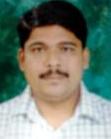 Mr. Sachin. B. Jadhav has pursuing Ph. D from VTU Belagavi and awarded M.E in Electronics and B. E. in Electronics & Telecommunication from Shivaji University Kolhapur. Currently he is working as an Assistant Professor in Department of Electronics & Telecommunication Engineering at Bharati vidyapeeth College of Engineering, Kolhapur. He has keen interest in the field of Image processing.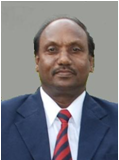 Dr. Vishwanath R. Udupi has Awarded Ph.D. Graduation and Post-graduation in Electronics Engineering. His field of study is Image processing, Cryptography, Neural Networks, Fuzzy Logic, Bio-Medical Application. His keen interest in application of image processing. He had worked as Professor, Assistant professor and Lecturer under Visveswaraya Technological University, Belagavi as well as Shivaji University Kolhapur. His total education experience is about more than 31 years. Currently working as Principal at Maratha Mandal Engineering College, Belagavi. He has written several technical papers in reputed international Journal and Conferences. He is life member of LM ISTE.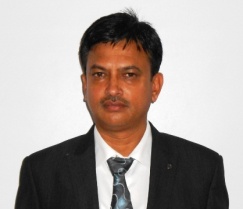 Prof. Dr. Sanjay Bapuso Patil has Awarded Ph. D. in subject of Electronics & Telecommunication, Graduation and Post-graduation in Electronics Engineering. His field of study is Digital Image Processing. His keen interest in application of image processing for ―Precision Farming‖. He had worked as Professor, Assistant professor and Lecturer under Pune as well as Shivaji University Kolhapur. His total education as well as industrial experience is about more than 24 years. Currently working as Principal at Shri. Chattrapati Shivajiraje College of Engineering, Bhor, Pune, India. He has written several technical papers in reputed international Journal and Conferences. He is life member of ISTE.